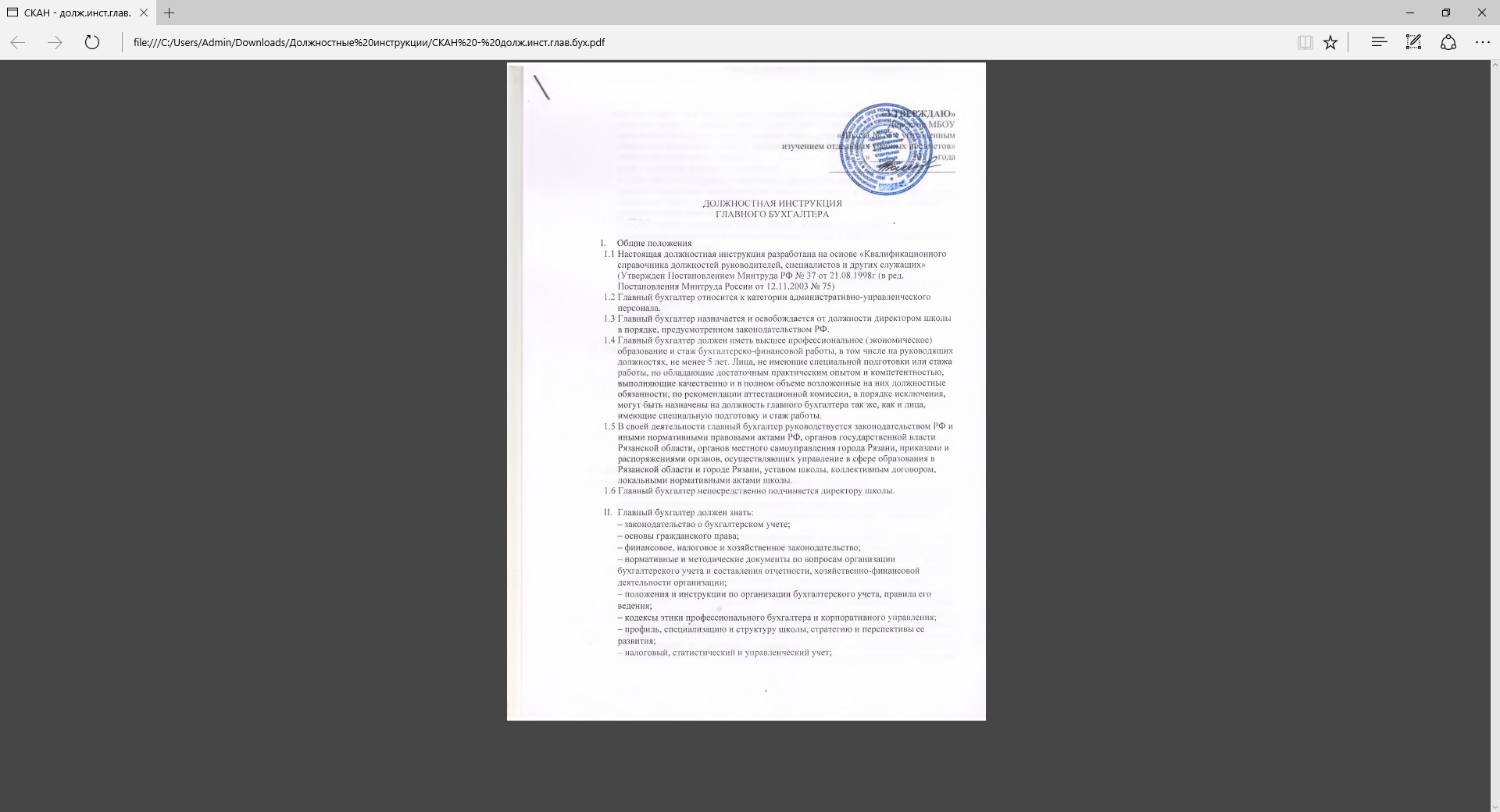 – порядок оформления бухгалтерских операций и организацию документооборота по участкам учета, списания со счетов бухгалтерского учета недостач, дебиторской задолженности и других потерь, приемки, оприходования, хранения и расходования денежных средств, товарно-материальных и других ценностей, проведения аудиторских проверок; формы и порядок финансовых расчетов; условия налогообложения юридических и физических лиц; правила проведения инвентаризаций денежных средств и товарно-материальных ценностей, расчета с дебиторами и кредиторами, проведения проверок и документальных ревизий; порядок и сроки составления бухгалтерских балансов и отчетности; современные справочные и информационные системы в сфере бухгалтерского учета и управления финансами; методы анализа финансово-хозяйственной деятельности школы; правила хранения бухгалтерских документов и защиты информации; передовой отечественный и зарубежный опыт организации бухгалтерского учета; экономику, организацию производства, труда и управления; основы технологии производства; законодательство о труде; правила по охране труда.III. Функцииобеспечение соответствия осуществляемых хозяйственных операций законодательству РФ;организация работы сотрудников бухгалтерии;организация бухгалтерского учета хозяйственно-финансовой деятельности школы; контроль за экономным использованием материальных, трудовых и финансовых ресурсов, сохранностью имущества школы;формирование учетной политики с разработкой мероприятий по ее реализации;обеспечение составления расчетов по зарплате, начислений и перечислений налогов и сборов в бюджеты разных уровней, платежей в банковские учреждения.IV. Должностные обязанностиГлавный бухгалтер выполняет следующие должностные обязанности:организует работу по постановке и ведению бухгалтерского учета школы в целях получения заинтересованными внутренними и внешними пользователями полной и достоверной информации о ее финансово-хозяйственной деятельности и финансовом положении;формирует в соответствии с законодательством о бухгалтерском учете учетную политику исходя из специфики условий хозяйствования, структуры, размеров, отраслевой принадлежности и других особенностей деятельности школы, позволяющую своевременно получать информацию для планирования, анализа, контроля, оценки финансового положения и результатов деятельности школы;возглавляет работу: по подготовке и утверждению рабочего плана счетов бухгалтерского учета, содержащего синтетические и аналитические счета, форм первичных учетных документов, применяемых для оформления хозяйственных операций, форм внутренней бухгалтерской отчетности; по обеспечению порядка проведения инвентаризации и оценки имущества и обязательств, документальному подтверждению их наличия, состояния и оценки; по организации системы внутреннего контроля за правильностью оформления хозяйственных операций, соблюдением порядка документооборота, технологии обработки учетной информации и ее защиты от несанкционированного доступа;руководит формированием информационной системы бухгалтерского учета и отчетности в соответствии с требованиями бухгалтерского, налогового, статистического и управленческого учета, обеспечивает предоставление необходимой бухгалтерской информации внутренним и внешним пользователям;организует работу по ведению регистров бухгалтерского учета на основе применения современных информационных технологий, прогрессивных форм и методов учета и контроля, исполнению смет расходов, учету имущества, обязательств, основных средств, материально-производственных запасов, денежных средств, финансовых, расчетных и кредитных операций, издержек производства и обращения, продажи продукции, выполнения работ (услуг), финансовых результатов деятельности школы;обеспечивает своевременное и точное отражение на счетах бухгалтерского учета хозяйственных операций, движения активов, формирования доходов и расходов, выполнения обязательств;обеспечивает контроль за соблюдением порядка оформления первичных учетных документов;обеспечивает: своевременное перечисление налогов и сборов в федеральный, региональный и местный бюджеты, страховых взносов в государственные внебюджетные социальные фонды; контроль за расходованием фонда оплаты труда, организацией и правильностью расчетов по оплате труда работников, проведением инвентаризаций, порядком ведения бухгалтерского учета, отчетности, а также проведением документальных ревизий в подразделениях школы;принимает участие в проведении финансового анализа и формировании налоговой политики на основе данных бухгалтерского учета и отчетности, в организации внутреннего аудита; подготавливает предложения, направленные на улучшение результатов финансовой деятельности школы, устранение потерь и непроизводительных затрат;ведет работу по обеспечению соблюдения финансовой и кассовой дисциплины, смет расходов, законности списания со счетов бухгалтерского учета недостач, дебиторской задолженности и других потерь;участвует в оформлении документов по недостачам, незаконному расходованию денежных средств и товарно-материальных ценностей, контролирует передачу в необходимых случаях этих материалов в следственные и судебные органы;обеспечивает составление отчета об исполнении бюджетов денежных средств и смет расходов, подготовку необходимой бухгалтерской и статистической отчетности, представление их в установленном порядке в соответствующие органы;обеспечивает сохранность бухгалтерских документов и сдачу их в установленном порядке в архив;оказывает методическую помощь руководителям подразделений и другим работникам организации по вопросам бухгалтерского учета, контроля, отчетности и анализа хозяйственной деятельности;руководит работниками бухгалтерии, организует работу по повышению их квалификации.V. ПраваГлавный бухгалтер имеет право:участвовать в управлении школой, защищать свою профессиональную честь и достоинство;свободно выбирать и использовать методы и методики работы;представлять на рассмотрение директора школы предложения по вопросам своей деятельности;получать от директора школы, заместителей директора и учителей информацию, необходимую для осуществления своей деятельности;подписывать и визировать документы в пределах своей компетенции;своевременно получать от руководителей подразделений школы (специалистов) информацию и документы (приказы, распоряжения, договоры, сметы, отчеты, нормативы и др.), необходимые для выполнения своих должностных обязанностей; повышать профессиональную квалификацию;иные права в соответствии с действующим законодательством РФ, трудовым договором (контрактом), Уставом школы, правилами внутреннего трудового распорядка школы, иными локальными актами школы.представлять интересы школы во взаимоотношениях с иными организациями по финансово-хозяйственным и иным вопросам.VI. ОтветственностьЗа неисполнение или ненадлежащее исполнение своих должностных обязанностей, нарушение законодательства РФ и иных нормативных правовых актов РФ, органов государственной власти Рязанской области, органов местного самоуправления города Рязани, приказов и распоряжений органов, осуществляющих управление в сфере образования в Рязанской области и городе Рязани, устава школы, коллективного договора, локальных нормативных актов школы главный бухгалтер несет ответственность в соответствии с действующим законодательством РФ. VII. Взаимоотношения. Связи по должности.Главный бухгалтер:работает по графику, составленному исходя из 40-часовой рабочей недели и утвержденному директором школы;самостоятельно планирует свою работу на каждый финансовый год и каждый отчетный период. План работы главного бухгалтера утверждается директором школы не позднее чем через пять дней с начала планируемого периода;предоставляет директору письменный отчет о своей деятельности по окончании каждого отчетного периода;получает от директора и заместителя директора школы по АХР информацию нормативно-правового и финансово-хозяйственного характера, знакомится под расписку с соответствующими документами;систематически обменивается информацией по вопросам, входящим в его компетенцию, с работниками школы в части, их касающейся;информацию, полученную на совещаниях и семинарах различного уровня, передает директору и заместителю директора по АХР школы непосредственно после ее получения.взаимодействует в процессе своей деятельности с педагогическим, административным, учебно-вспомогательным и обслуживающим персоналом по вопросам финансово-хозяйственной деятельности школы, инвентаризации, учета и отчетности.С должностной инструкцией ознакомлен (а), ____________  __________________________                                                                                (личная подпись)      (расшифровка подписи)«_____»_________________ _________ г.           (дата ознакомления)